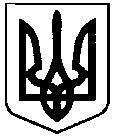 СВАТІВСЬКА МІСЬКА РАДАВИКОНАВЧИЙ КОМІТЕТРОЗПОРЯДЖЕННЯВід»24» вересня  2018 р.              м. Сватове                                  №193   Про проведення Днів сталої енергії	У зв’язку з тим, що  м. Сватове є підписантом Угоди Мерів,  з метою проведення комплексу заходів, які дають можливість звернути увагу мешканців міста на необхідність ощадливого ставлення до енергоресурсів та виховувати свідомого споживача енергії, формування у всіх верств населення основ екологічної культури, залучення до використання сучасних енергоощадних технологій у різних сферах народного господарства та побуті, керуючись ст. 42 Закону України «Про місцеве самоврядування в Україні»ЗОБОВ’ЯЗУЮ:Провести Дні сталої енергії 29 вересня по 25 жовтня 2018 року.  Відповідальний - Жаданова Л. В., І заступник міського голови.В межах Днів сталої енергії підготувати та провести цикл заходів:29 вересня  - виставка «Сватове - енегроефективне місто».                Відповідальний – Жаданова Л. В., І заступник міського голови.зустрічі та заходи з вихованцями, вихователями та батькам КЗДО – протягом жовтня. Відповідальний – Фоменко А.Л., заступник міського голови.відвідування уроків, спільне проведення екологічних уроків з школярами міста - протягом жовтня. Відповідальний –Жаданова Л. В., І заступник міського голови.дні відкритих дверей на КП «Сватове-тепло» (08.10.-14.10.2018р.), КП «Сватове-благоустрій» (15.10-20.10.2018р.), КП «Сватівський водоканал»    (22.10-26.10.2018р.). Відповідальний – керівники комунальних підприємств.Спеціалістам міської ради – Підгорному Є. К., Підгорному  М. К., Пономарьовій Н. А., Шумакову С. А. підготувати та надати інформацію в ЗМІ, згідно тематики енергозбереження. Спеціалісту з комунальних питань міської ради Шумакову С. А. провести семінар з мешканцями багатоквартирних будинків щодо утримання будівель. Термін – 15-20 жовтня 2018р. Спеціалісту з питань благоустрою та торгівлі міської ради Пономарьовій Н. А. спільно з директором КП «Сватове-благоустрій» Беденко І. В. підготувати та провести семінар з приватними підприємцями, які здійснюють торгівельну діяльність щодо поводження з ТПВ. Термін – до 20 жовтня 2018 р.Т.в.о. директору клубу культури та дозвілля Ляхову С. В. підготувати та провести цикл екологічних заходів в етно-центрі «Слобожанска хата». Протягом жовтня, кожного четверга. Забезпечити показ рекламних роликів, фільмів на екологічну тематику для відвідувачів в приміщенні міської ради . Відповідальний – Луньов А.Є., керуючий справами міської ради.Підготувати інформаційні листи з питань утеплення будівель, використання сучасних технологій, використання альтернативних видів енергії. Відповідальний – Підгорний М.К., спеціаліст з енергозбереження міської ради.Підготувати звіт про роботу міської ради щодо виконання пунктів Угоди мерів. Відповідальний – Підгорний М.К., спеціаліст з енергозбереження міської ради. Термін – до 27 жовтня 2018 року. Підготувати аналітичну записку щодо стану утеплень будівель міста Сватове. Відповідальний – Підгорний М.К., спеціаліст з енергозбереження міської ради. Термін – до 27 жовтня 2018 року. Підготувати аналітичну записку, щодо екологічного стану  міста Сватове. Відповідальний  – Підгорний М.К., спеціаліст з енергозбереження міської ради. Термін – до 27 жовтня 2018 року. Контроль за виконанням даного розпорядження залишаю за собою. Перший заступник Сватівського міського голови 						Л. В. Жаданова